Včela medonosná / Бджола медоноснаPracovní list pro žáky 2. stupně ZŠ k námětu do výuky Včela medonosná. Porovnejte si znalosti z našich videí. / Ви все знаєте про бджіл? Приходь спробувати з нами.Včela medonosná    Бджола медоноснаZajímavosti o včele medonosnéЦікаві факти Včela medonosná – včelí stát Бджолина сім'я - спрощена модель державиVčelí opylovači Бджоли-запилювачіVčely a med Бджоли та медVčelí opylovači rostlin Запилювачі рослинMěstské včelaření   Міське бджільництвоVčely medonosné Медоносні бджолиNebezpečné křížení včel Небезпечне схрещування бджіл________________________________________________________Prohlédni si obrázek včely, vosy a slunéčka.Розгляньте зображення бджоли, оси та сонечка.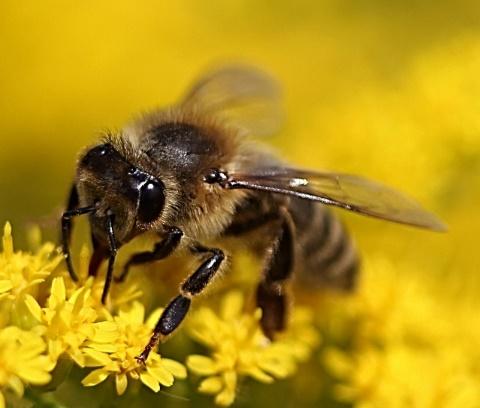 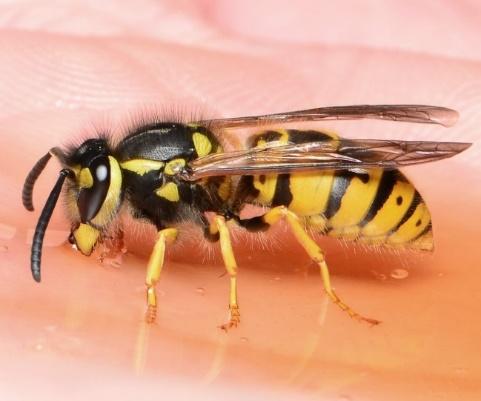 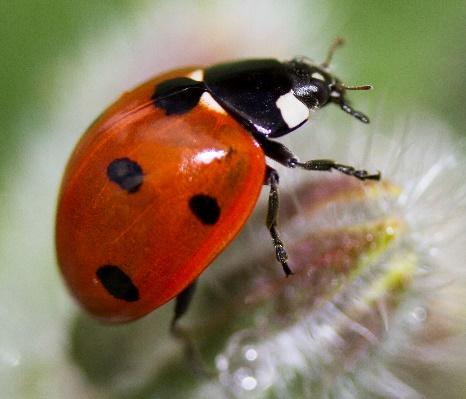 Uveď alespoň 2 znaky, které má včela, vosa i slunéčko společné: Напишить принаймні 2 спільні риси для бджоли, оси та сонечка:……………………………………………………………………………………………………………Uveď alespoň 2 znaky, kterými se slunéčko liší od vosy se včelou: Напішить принаймні 2 відмінності, які відрізняють сонечко від оси та бджоли:…………………………………………………………………………………………………………Uveď alespoň 2 znaky, kterými se včela liší od vosy (bez ohledu na slunéčko): Напішить принаймні 2 риси, які відрізняють бджолу від оси (незалежно від сонечка):……………………………………………………………………………………………………………Vysvětli, proč včela (na rozdíl od vosy) po bodnutí žihadlem hyne:Поясніть, чому бджола (на відміну від оси) вмирає після укусу:………………………………………………………………………………………………………………………………………………………………………………………………………………………………….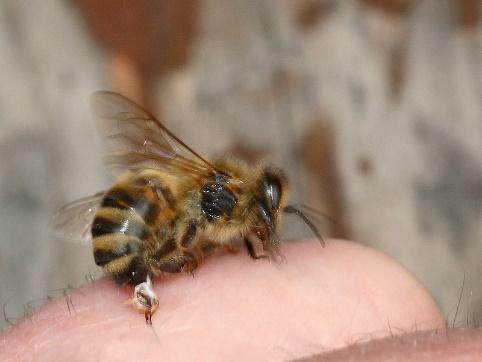 Včely se dorozumívají zvláštními pohyby (včelími tanečky). Těmito pohyby si včely předávají informace především o:Бджоли спілкуються за допомогою спеціальних рухів (бджолиних танців). За допомогою цих рухів бджоли передають головну інформацію про:plánu práce na další dny           графіку роботи на наступні дніpočasí, např. blížící se bouřce           погоду, наприклад, про наближення штормуzdroji, směru a vzdálenosti potravy           де знаходиться їжа, в якому напрямку і відстаніnebezpečí, které úlu hrozí           небезпеку, що наближається до вуликаPřečti si následující text: Прочитай текст:V přírodě existují dva zdroje surovin, ze kterých včely tvoří med. Za prvé nektar z květů rostlin a za druhé medovice, sladká šťáva vylučovaná hmyzem. Nektar včely získávají přímo z květů rostlin, kdežto medovici včelám zprostředkovávají jiní živočichové, nejčastěji mšice. Včely sbírají sladké šťávy (nektar, medovici) sosáčkem, doplní ho několika vlastními enzymy a uloží do tzv. medného váčku. Následně jej donesou do úlu a předají jiným včelám, které ho uloží do buňky plástu. Tam je sladká šťáva dále zahušťována a vysušována za vyšších teplot, dokud není med zralý. Tento proces trvá i několik dnů.У природі маємо два джерела сировини, з яких бджоли утворюють мед. По-перше, нектар з квіток рослин, по-друге, медвяна роса (падь), солодкий сік, який виділяють комахи. Бджоли отримують нектар безпосередньо з квіток рослин, тоді як медову падь додають бджолам інші тварини, найчастіше попелиця. Бджоли збирають за допомогою присоски солодкі соки (нектар, медову падь), доповнюють її кількома власними ферментами і зберігають у так званому медовому мішку. Потім вони приносять його у вулик і передають іншим бджолам, які переносять його в стільники. Там солодкий сік додатково концентрують і сушать при вищих температурах до дозрівання меду. Цей процес займає кілька днів.Zakroužkuj, která z následujících tvrzení jsou pravdivá/přímo vyplývají z textu:Обведіть кружечком правильні твердження які випливають з уведеного тексту:Medovice je sladká šťáva, kterou produkují květy rostlin.Медова падь – це солодкий сік, що виробляється з квітів рослин.Na tvorbu 1 kg medu musí včely nasbírat nektar z přibližně 1 milionu květů.Щоб отримати 1 кг меду, бджоли повинні зібрати нектар приблизно з 1 мільйона квіток.Med tvoří včely např. z nektaru rostlin.Мед виготовляють бджоли, наприклад, з нектару рослин.Co jsem se touto aktivitou naučil(a):Чого я навчився(-лась) з цього завдання:……………………………………………………………………………………………………………………………………………………………………………………………………………………………………………………………………………………………………………………………………………………………………………………………………………………………………………………………………………………………………………………………………………………………………………………………………………………Zdroje obrázků (посилання на картинки)včela/бджола: https://pxhere.com/cs/photo/764318vosa/оса: https://pxhere.com/cs/photo/1068365slunéčko/сонечко: https://pxhere.com/cs/photo/398071včelí bodnutí/укус бджоли: https://commons.wikimedia.org/wiki/File:Stechende_Biene_12a.jpg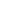 